Итоговый урок « Человек и общество» Добрый день!Незаметно подошел к завершению наш курс обществознания в этом году.Я надеюсь, что праздное времяпровождение в самоизоляции вам изрядно надоело и вы тряхнете своими тщательно ведомыми конспектами, а так же вспомните, что голова нам дадена не токмо чтоб в неё есть и шапку носить, а потому – оживите, а может быть просто сделаете более яркими, свои знания по изученному курсу. Вам в помощь прилагаемы вопросы и определения.Студент второго курса непременно должен:Различать понятия: человек, индивид, личность , индивидуальность.Человек – биологический вид, результат биологической эволюции с присущими ему чертамиИндивид - конкретный единичный человек с присущими только ему чертами (Индивидуальностью) , результат социальной эволюцииЛичность – субъект сознательной деятельности, результат культурной эволюцииУметь выделять социальные (присущие только человеку-личности) и биологические (присущие человеку как биологическому организму). Биологические потребности – органические, первичные.Знать о других видах потребностей человека. 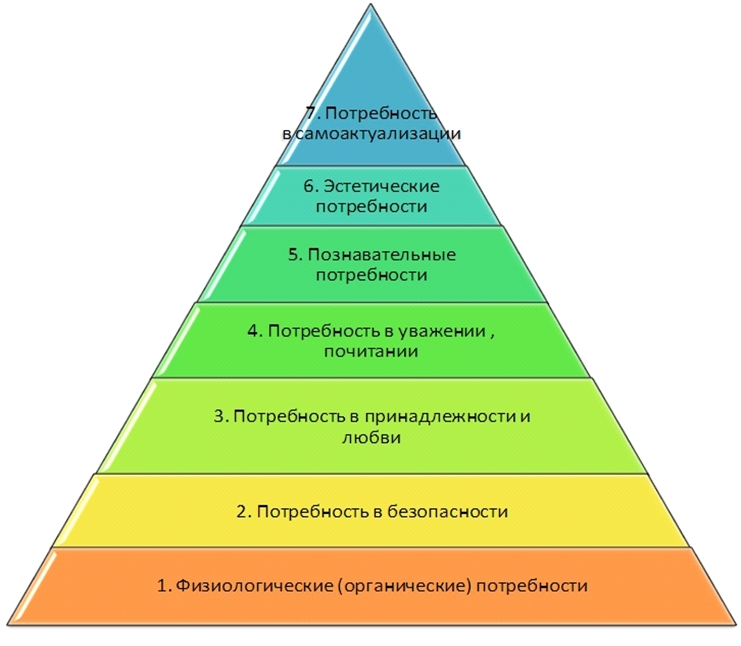 Способности человека - Присутствуют как задатки в любом индивиде, Развиваются в способности в личности, Могут дойти до степени талантаДеятельность - Присущий только человеку способ преобразования окружающего мира и способ существования. Выделяют виды деятельности: труд , познание, творчество, игра, общение. Важным вопросом является свобода и ответственность личности в деятельности. Личность не свободна в своих действиях , будучи постоянно сдерживаема законом, понятиями морали и нравственности, чувством долга и пр.В структуру деятельности входит: цель , способы(технология), средства (техника) , результат, субъект , объект.Познание - форма деятельности человека, направленная на постижение истины. Истина – соответствие представления человека реальности. Истина бывает абсолютная и относительная. Критерии истины – логика и практика. Абсолютная истина недостижима, но к ней стремимся. Абсолютная истина – полное, всеобъемлющее, непротиворечивое знание об объекте познания. Абсолютная Истина - безусловная, неопровержимая истина; Относительная истина всегда отражает текущий уровень нашего знания о природе явлений. Относительная истина – объективная истина, которая содержит в себе неполное, относительное знание сущности предметов и явлений материального мира. Недостижимой абсолютная истина является по причине: 1. Ограниченности наших возможностей, 2. Недостаточной развитости науки, 3. Постоянной изменчивости окружающего нас мира. Формы познания: чувственное и рациональное. Уровни познания – эмпирический (опытным путем) и теоретический. Виды познания: обыденное, научное, художественное, социальное и пр. Мир может быт познаваем любым видом. Наиболее актуальны с помощью науки и с помощью искусства.Общество – в широком смысле слова- все человечество в прошлом, настоящем и будущем. В узком смысле слова - группа людей с общими интересами. Также существуют следующие определения: Общество - динамическая саморазвивающаяся система, состоит из сфер и социальных институтов.Общество - обособившаяся от природы, но тесно связанная с ней часть материального мира Социальные сферы – социальная , экономическая, политическая, духовная. Все сферы взаимосвязаны, постоянно находятся в развитии. Социальный институт (общественный институт , институт общества) – некая форма организации деятельности людей , которая необходима для удовлетворения потребностей и регулирует отношения в обществе. Выделяют такие институты общества как семья, государство , право , производство, религия , образование, армия , наука и пр.Культура - «вторая природа». В широком смысле культура - это все созданное человеком. В узком смысле слова - искусство (живопись ,литература, кино, музыка, архитектура, скульптура, цирк…..)Пути общественного развития – Прогресс, Регресс, Революция, Эволюция, Перманентное реформирование.Глобализация – это процесс всевозрастающего воздействия различных факторов международного значения (например, тесных экономических и политических связей, культурного и информационного обмена) на социальную действительность в отдельных странах. Глобализация – процесс объединения мировой культуры. Глобализация проявляется в 2 разноречивых тенденциях: 1. Интеграция национальных культур; 2. Дифференциация национальных культурГлобальные проблемы - современности — это совокупность социоприродных проблем, от решения которых зависит социальный прогресс человечества и сохранение цивилизации. Они носят глобальный характер , появились во второй половине XX века, могут быть решены совместными усилиями стран. Проблемы: Экологическая, Демографическая, Терроризм, Экономический разрыв стран «Севера» и «Юга» ,Угроза нехватки продовольствия, Сырьевое и энергетическое истощение, Угроза третьей мировой войныТипология обществ: традиционное, индустриальное, информационное. ( СМ. таблицы) . Полезно помнить, что традиционное общество – «восточное». Также оно наиболее древнее. Информационное общество отличается от индустриального тем, что в экономике основной продукт – в сфере услуг и информации. Также важно: традиционное ( аграрное, доиндустриальное), индустриальное, информационное (постиндустриальное). Формы культуры: народная, массовая, элитарная. Народная – исходит из народных традиций. Массовая – простое содержание, не требует специальной подготовки, невысокий уровень, всегда ориентирована на прибыль. Элитарная культура – для элиты, требует спец. Подготовки, высокий уровень (вся классическая музыка, литература, живопись и т.д.). Все формы культуры взаимосвязаны, могут переходить в другое положение. Субкультура- система ценностей, моделей поведения, жизненного стиля какой-либо социальной группы, представляющая собой самостоятельное целостное образование в рамках доминирующей культуры. Субкультура — суверенное целостное образование, часть общественной культуры. С точки зрения культурологи же субкультура — это такие объединения людей, которые не противоречат ценностям общества. Контркультура – противоречит ценностям общества. Контркультура — специфический вид субкультуры. С точки зрения культурологи контркультура — это течение в рамках традиционной культуры, которое направлено против отдельных ценностей традиционной культуры. Контркультура, как правило, не просто имеет парадигму, отличающуюся от парадигмы доминирующей культуры, но и явным образом противопоставляет себя доминирующей культуре, ставит под сомнение господствующие культурные ценности, нормы и моральные устои, создаёт свою собственную систему норм и ценностейРелигия – вера в сверхъестественное Наука -систематизированное представление о миреОбразование - приобщение человека к знаниям и ценностям, накопленным до него .Социализация - (от лат. socialis — общественный), процесс усвоения человеческим индивидом определённой системы знаний, норм и ценностей, позволяющих ему функционировать в качестве полноправного члена общества.Искусство - отображение мира и его отдельных элементов посредством художественных образовСМИ - «четвертая власть»Тенденции в современном образовании - Гуманитаризация (внимание к гуманитарным предметам), Гуманизация (внимание к интересам учащихся, их способностям и индивидуальным особенностям), Информатизация (процесс информатизации обучения).Мораль - Представление о добре и зле. Зависит от эпохи, зависит от культуры ее представителей, является социальным институтом, является одним из видов социальных нормА так же, как неотъемлемые элементы жизни человека и общества, вспомните, а лучше – пересмотрите в конспектах (в этом смысле наша дистанционная система вам в помощь, так как я направлял в электронном виде подробнейшие конспекты) темы «Экономика», «Политика» и «Право».И – ПРИСТУПАЕМ К ВЫПОЛНЕНИЮ КОНТРОЛЬНОГО ТЕСТА!!))))Задача 1Выберите верные суждения о чертах, отличающих глобальные проблемы от других проблем человечества, и запишите цифры, под которыми они указаны.Глобальные проблемы требуют для своего разрешения совместных усилий государств мира.Глобальные проблемы являются порождением коллективистского сознания в традиционном обществе.Глобальные проблемы отражают противоречие между потребностями людей и возможностями.Все глобальные проблемы вызваны нехваткой природных ресурсов.Глобальные проблемы являются вызовами современному обществу и представляют собой угрозу для его существования.Задача 2Выберите верные суждения о чертах, свойственных народной культуре, и запишите цифры, под которыми они указаны.Авторство произведений народной культуры часто не определено.Цель творца — заработать как можно больше при продаже своего произведения.Произведения народной культуры отличаются этническим колоритом.Народная культура проявилась раньше массовой и элитарной культур.Произведения народной культуры рассчитаны на очень узкий круг ценителей.Задача 3Выберите верные суждения о возможных путях развития общества и запишите цифры, под которыми они указаны.Общество может развиваться эволюционным и революционным путями.Для революционного пути характерно сохранение преемственности развития во всех сферах общественной жизни, изменения происходят медленно и постепенно.Эволюционные изменения всегда осуществляются людьми сознательно, здесь нет места стихийности и неопределённости.Революции — это путь к прогрессу через разрушение основ существующего строя.Основными формами эволюционных изменений общества являются реформы и инновации, изобретательская деятельность учёных и повседневный созидательный труд людей.Задача 4Выберите верные суждения о направленности в развитии общества и запишите цифры, под которыми они указаны.Общественный прогресс предполагает развитие общества от низшего к высшему, от простого к сложному.Периоды прогресса обязательно сопровождаются войнами, революциями, социальными потрясениями.Регресс и застой в развитии общества сменяются стадиями бурного развития.Прогресс в одной сфере никогда не может обернуться застоем или регрессом в другой.Масштабное реформирование общественных отношений, бурное развитие культуры, образования, значительное повышение уровня жизни людей свойственны для стадии регрессивного развития общества.Задача 5Выберите верные суждения о свойствах человека, имеющих социальную природу, и запишите цифры, под которыми они указаны.Человек обладает способностью к совместной преобразовательной деятельности.Каждый человек стремится к самореализации.Человек может приспосабливаться к климату, рельефу местности, в которой проживает.Постепенно у человека формируются устойчивые взгляды на мир и своё место в нём.Человек стремится обеспечить свою безопасность.Задача 6Выберите верные суждения об истине и её критериях и запишите цифры, под которыми они указаны.Относительная истина всегда субъективна.Истина — это знание, соответствующее объекту познания.Истинным является знание, не противоречащее мнению авторитетных учёных в данной научной сфере.Абсолютная истина — это полное, исчерпывающее знание о предмете.Критерием истинности знания является степень его поддержки общественным мнением.Задача 7Выберите верные суждения о религии и запишите цифры, под которыми они указаны.К национальным религиям относятся буддизм, христианство и ислам.Священная книга буддистов называется Трипитака.Религия выполняет, прежде всего, мировоззренческую функцию.Основными элементами религии являются мировоззрение, культ, организация.Христианство является самой древней из мировых религий.Задача 8Выберите верные суждения об основных тенденциях в развитии образования и запишите цифры, под которыми они указаны.Для современного образования характерно сокращение сроков обучения.Гуманизация образования заключается в повышенном внимании к личности ученика, к его потребностям, интересам, в создании доступной образовательной среды для лиц с ограниченными возможностями здоровья.Профилизация образования заключается в раннем выявлении склонностей и интересов, профессиональной ориентации подростков уже в средней школе.Гуманитаризация — это обеспечение образовательного процесса компьютерами, техническими средствами обучения, доступом к интернет-ресурсам.Современное образование отличается сословным характером.Задача 9Выберите верные суждения об использовании учёными эмпирических методов познания и запишите цифры, под которыми они указаны.Учёные-зоологи японского зоопарка наблюдают и фиксируют особенности поведения «подружившихся» тигра и кролика.Учёные-палеонтологи выдвинули новую гипотезу происхождения человека на Земле.Экологи теоретически обосновали последствия изменения климата на Земле.Экологи провели при помощи специального зонда замер прозрачности вод озера Байкал.С помощью многочисленных экспериментов специалисты в области генной инженерии выявили ген, способствующий развитию сердечно-сосудистых заболеваний.Задача 10Выберите верные суждения об истине и её критериях и запишите цифры, под которыми они указаны.Относительная истина всегда субъективна.Истина — это знание, соответствующее объекту познания.Истинным является знание, не противоречащее мнению авторитетных учёных в данной научной сфере.Абсолютная истина — это полное, исчерпывающее знание о предмете.Критерием истинности знания является степень его поддержки общественным мнением.Задача 11Выберите верные суждения о человеке и запишите цифры, под которыми они указаны.Неповторимые, оригинальные черты, отличающие человека от других членов общества, образуют его индивидуальность.Индивидуальные потребности человека всегда совпадают с потребностями общества, в котором он живёт.Престижные и идеальные потребности человека связаны с его биологической сущностью.Личностные характеристики человека проявляются через способность и готовность к общественно полезному труду и творчеству, сознание и разум, свободу и ответственность.Только человек обладает способностью к целеполаганию и может заниматься творческой деятельностью.Задача 12Выберите верные суждения о проявлениях целостности современного мира, и запишите цифры, под которыми они указаны.Современные средства коммуникации объединяют в единый информационный поток все регионы планеты.Развитие транспорта делает современный мир доступным для путешествий и миграций.Национальные экономики приобрели независимый, обо собленный характер.Глобальные проблемы могут быть решены каждой страной в отдельности, без привлечения других государств.Многие вопросы выходят за рамки государств и приобретают транснациональный характер.Задача 13Выберите верные суждения о функциях социальных институтов, и запишите цифры, под которыми они указаны.Социальные институты организуют человеческую деятельность, устанавливая образцы поведения.Социальные институты способствуют реализации основных потребностей людей.Социальные институты возникают и изменяются на протяжении истории общества.Социальные институты препятствуют социализации личности в обществе.Социальные институты своей деятельностью противостоят основным потребностям людей.Задача 14Выберите верные суждения об изменениях, происходящих в обществе, и запишите цифры, под которыми они указаны.На протяжении всей истории человеческое общество развивается поступательно, постоянно прогрессирует, совершенствуется и обновляется.Эволюционные изменения в обществе происходят путём реформ, в результате творческой и трудовой деятельности людей.Эволюционное развитие общества происходит только в результате сознательной деятельности людей.Революция как форма общественных изменений чаще всего опирается на насилие.Революционные преобразования носят радикальный характер, в результате них происходит смена общественного строя.Задача 15Выберите верные суждения об изменениях, происходящих в обществе, и запишите цифры, под которыми они указаны.На протяжении всей истории человеческое общество развивается поступательно, постоянно прогрессирует, совершенствуется и обновляется.Эволюционные изменения в обществе происходят путём реформ, в результате творческой и трудовой деятельности людей.Эволюционное развитие общества происходит только в результате сознательной деятельности людей.Революция как форма общественных изменений чаще всего опирается на насилие.Революционные преобразования носят радикальный характер, в результате них происходит смена общественного строя.Задача 16Найдите в приведённом ниже списке формы рационального познания. Запишите цифры, под которыми они указаны.суждениеопытэкспериментумозаключениепонятиепрактикаЗадача 17Найдите в приведённом ниже списке характеристики процесса гуманизации образования и обведите цифры, под которыми они указаны.увеличение количества часов на изучение истории, обществознания, праваученическое самоуправлениеиспользование в образовательном процессе интернет-ресурсовсоздание условий, направленных на раскрытие и развитие способностей человекавыявление профессиональных предпочтений учеников и создание профильных классовразвитие нравственных качеств обучающихсяЗадача 18Найдите в приведённом ниже списке характеристики эмпирического уровня научного познания. Запишите цифры, под которыми они указаны.целенаправленное наблюдение отдельных фактов и явленийвыявление количественных показателей результатов наблюденияпроверка истинности выявленных закономерностей опытным путёмобъединение полученных в результате анализа данных в системудвижение познания от общего к частномуЗадача 19Найдите в приведённом списке характеристики, относящиеся только к научному познанию. Запишите цифры, под которыми они указаны.использование художественных средств и приёмовтеоретическое обобщение фактовлогические умозаключенияэксперимент как метод подтверждения результатаналичие доказательной базы, открытой для обоснованной критикиЗадача 20Найдите в приведённом списке потребности или способности человека, имеющие социальную природу. Запишите цифры, под которыми они указаны.потребность в дыхании, воде, пище, отдыхе, размножениипотребность в общенииспособность к адаптации в изменяющихся климатических условияхспособность к самореализацииспособность к целеполаганиюЗадача 21Выберите верные суждения о соотношении общества и природы и запишите цифры, под которыми они указаны.Общество включает в себя совокупность всех живых организмов и среду их обитания.Проблема взаимоотношения общества и природы является комплексной, поэтому в её понимание свой вклад вносят не только общественные науки, но и естественные.Общество как обособившаяся часть материального мира прошло значительный путь в своём становлении и развитии.Субъективным фактором, влияющим на развитие общества, являются погодные условия.Природа может влиять на темпы и особенности развития общества.Задача 22Найдите в предложенном списке компоненты жизненно-практического уровня мировоззрения. Запишите цифры, под которыми они указаны.знания, умения, навыкинастроениянормыверованиястремленияидеалыЗадача 23Выберите верные суждения о человеке и запишите цифры, под которыми они указаны.Один человек — это уже общество.Общество существует и развивается в социальном пространстве и времени.Общество всегда имеет социальную территорию, на которой оно функционирует.Общество всегда развивается от простых форм взаимодействия к сложным.Отличительным признаком общества является замедление социального развития.Задача 24Выберите верные суждения о влиянии общества на природу и запишите цифры, под которыми они указаны.В хрущёвский период в СССР шло активное освоение целинных и залежных земель.Важную роль в хозяйстве славянских народов играл торговый путь «из варяг в греки».Происходит загрязнение атмосферы промышленными отходами, выхлопными газами.Великий царь Хаммурапи издал свои законы.Извержение вулкана Везувий уничтожило древний город Помпеи.Задача 25Определение: «Способность и возможность проводить внутри данных социальных отношений собственную волю, оказывать определенное воздействие на деятельность, поведение людей с помощью каких-либо средств: права, авторитета, насилия» — относится к понятию:а)	власть;б)	государство;в)	политическая система;г)	суверенитет.Задача 26Способность повышать или понижать социальный статус или ранг, место в социальной структуре человека или социальной группы относится:а)	к экономическим ресурсам власти;б)	к силовым ресурсам власти;в)	к социальным ресурсам власти;г)	к политико-правовым ресурсам власти.Задача 27Власть, которая опирается на закон, конституционный порядок, связана с демократическими выборами представителей власти или с назначениями должностных лиц в соответствии с законом, называется:а)	традиционной;б)	легальной;в)	харизматической;г)	законной.Задача 28Верховенство и независимость государственной власти по отношению ко всем другим властям как внутри страны, так и на международной арене относится к такому признаку государства, как:а)	административно-территориальное деление;б)	наличие публичной власти;в)	издание общеобязательных правовых норм;г)	суверенитет.Задача 29Элементом политической системы не является:а)	государство;б)	профсоюзы;в)	семья;г)	политические партии.Задача 30Внутреннее строение государства, административно-территориальная организация государственной власти, определяющая характер взаимоотношений между составными частями государства, между центральными и местными органами власти, — это:а)	форма правления;б)	форма государственного устройства;в)	форма политического режима;г)	форма государства.Задача 31Форма правления, при которой в силу основного закона государства — конституции — власть распределена между монархом и парламентом, называется:а)	ограниченная монархия;б)	президентская республика;в)	абсолютная монархия;г)	парламентская республика.Задача 32Сложное союзное государство, составные части которого представляют собой государственные образования и обладают признаками суверенитета, — это:а)	конфедерация;б)	унитарное государство;в)	федеративное государство;г)	многонациональное государство.Задача 33Рыночная система хозяйствования  функционирует при обязательном условии1) низкого уровня безработицы2) высокого потребительского спроса3) внедрения достижений науки в производство4) частной собственности на средства производстваЗадача 34Установленный государством налог в виде надбавки к цене на определенные товары – это1) прямой налог                                       2) косвенный налог3) государственная пошлина (сбор)          4) натуральный налогЗадача 35Рост спроса на компьютеры, отличающиеся более мощными процессорами, сотовые телефоны, аудио- и видеоаппаратуру отражает ситуацию, сложившуюся на рынке:1) сырья и материалов;                              2) товаров и услуг;               3) капиталов;                                            4) фондовом.Задача 36К ценным бумагам не относится:1) вексель;       2) налоговая декларация;    3) облигация;            4) акция.Задача 37Экономика изучает проблему использования ограниченных ресурсов в целях1) создания условий для роста спроса на них2) удовлетворения общественных потребностей3) достижения стабильного развития экономики4) снижения загрязнения окружающей средыЗадача 38Признаком рыночной экономики является:1) свобода предпринимательской деятельности;2) господство государственной формы собственности;3) централизованное распределение ресурсов;4) директивное планирование хозяйственной деятельности.Задача 39Прибыль создается в процессе:1) распределения;           2) производства;        3) сбора налогов;    4) обмена.Задача 40Исполнение бюджета в нашей стране обеспечивается1) парламентом                                 2) судебными органами3) правительством                             4) правоохранительными органамиЗадача 41Верны ли следующие суждения об экономике?А. Экономика – это наука о хозяйстве, способах его ведения людьми, отношениях между ними в процессе производства и обмена товаров.Б. Экономика – это хозяйство, используемое людьми для обеспечения жизни, удовлетворения потребностей путем создания необходимых благ, условий и средств существования.1) верно только А                            2) верно только Б3) верны оба суждения                    4) оба суждения неверныЗадание выполнить в виде таблицы:№ задачи№№ ответов